Sunday Free Time Permission Form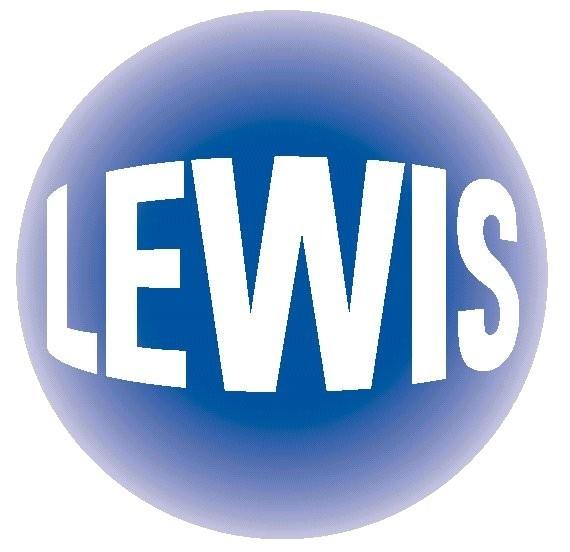 Southampton Junior Centre OnlyAt our Southampton Junior Centre, parents/guardians may give permission for their child to go out unaccompanied on Sundays. If you wish to give your child permission, please complete the form below.Please note that:The student must be aged 15 or above.The student must stay in regular contact with their homestay host and Group Leader or Lewis School Guardian.The student must return to their accommodation no later than 20.00.If no permission is given, homestay students will spend the day with their homestay hosts.Please complete this form, save it and email it to booking@lewis-school.co.uk. Alternatively, you can print and sign it and give it your child to pass on to the Centre Manager. SFTP-0624Student DetailsStudent DetailsName of Student Date of Birthdd  mm  yyyy  Dates of Studyfrom  dd  mm  yyyy  to  dd  mm  yyyy  DeclarationI give permission for my son / daughter / ward to go out unaccompanied on Sundays. I DO NOT give permission for my son / daughter / ward to go out unaccompanied on Sundays.Details of Parent / GuardianDetails of Parent / GuardianName of Parent / Guardian EmailTelephone Signature of Parent / Guardian(not required if sending by email)Datedd  mm  yyyy  